Сделал Корректировку Реализации.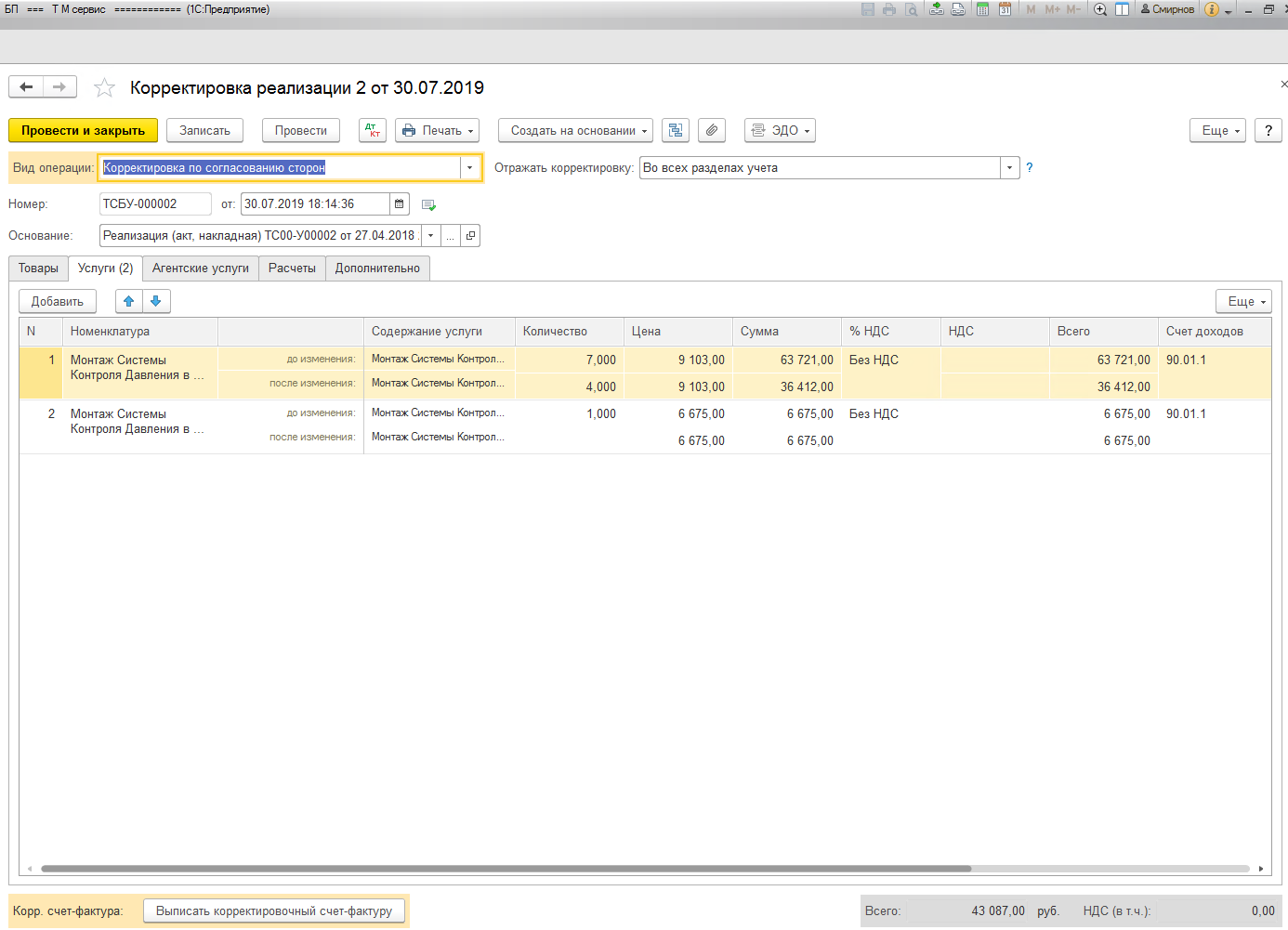 Смотрю проводки: Не устраивает: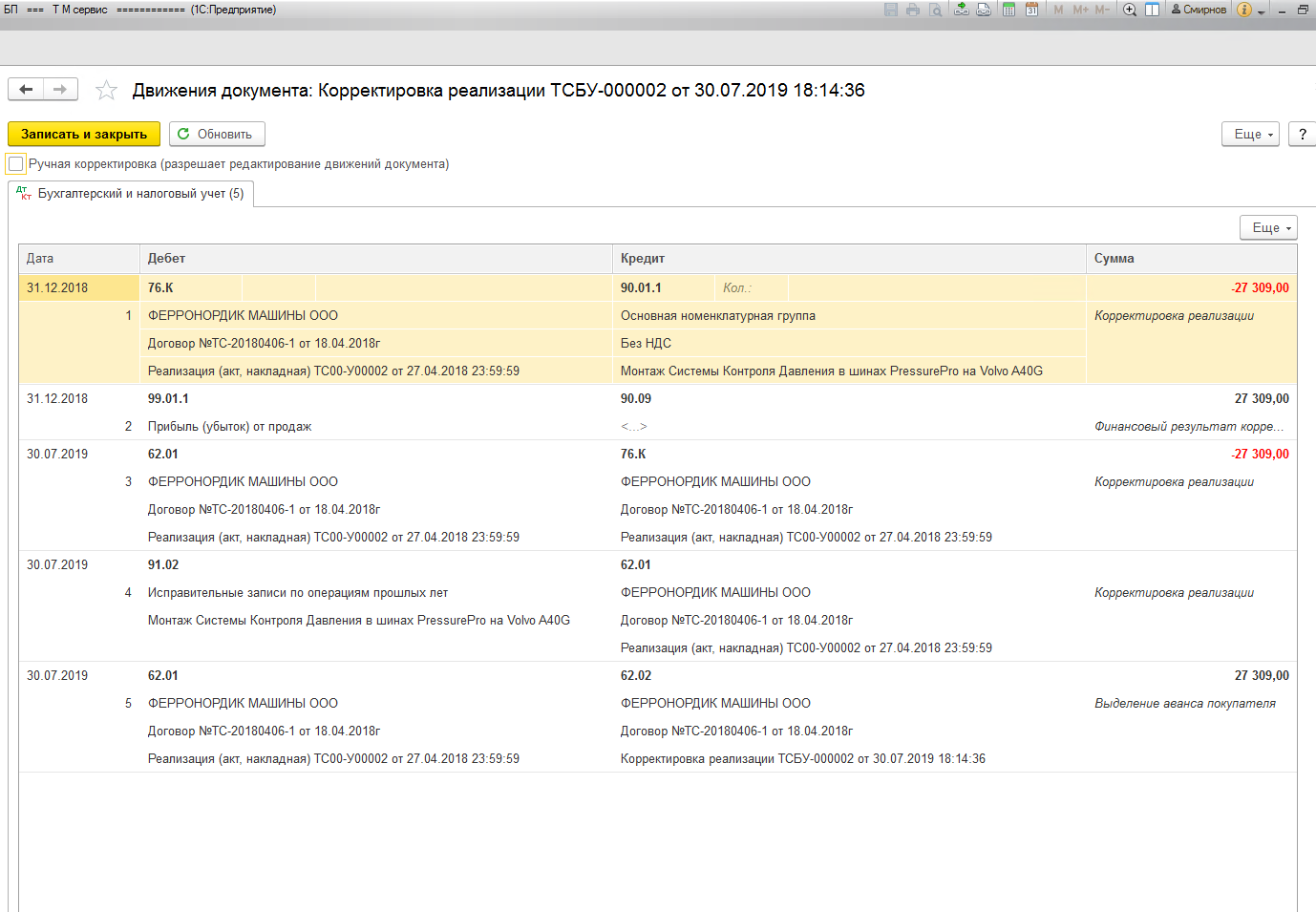 Проводки 31.12.2018 – некорректно, т.к. БО за 2018 уже сдана.Проводка № 4 – зачем? (суммы нет) Ручную корректировку делать не хочется, но наверно правильно было бы сделать так:  Все даты перебить на 30.07.2019  Проводку № 4 – удалить.  Д62.01 к76.К сумма (-) 27309-00  Д62.01 к62.02 сумма (+) 27309-00  Д91.02 к76.К сумма (+) 27309-00